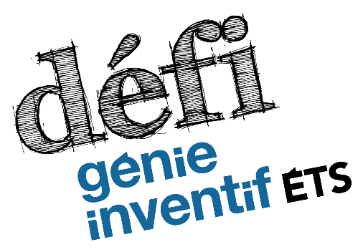 Modèle pour le rapport écrit - équipe1er cycle uniquementInstructionsLe modèle proposé a été créé pour les élèves du 1er cycle. Vous pouvez écrire directement dans le document ou tout simplement vous y référer lorsque vous rédigez votre rapport écrit. Vous n’êtes pas obligés de l’utiliser, il a été créé pour vous aider !Ce modèle inclut tous les éléments demandés qui se trouvent dans la grille d’évaluation. Dans cette grille, vous trouverez également les pointages reliés à chaque élément.ATTENTION ! Chacune des pages contient un rectangle dans lequel vous pouvez écrire directement. Si le texte est trop long, il ne rentrera pas dans le rectangle et il ne pourra pas être lu. Il est donc important de respecter l’espace. En respectant les espaces prévus, vous vous assurez de ne pas dépasser le nombre de pages permises pour chaque section et pour l’ensemble du rapport. Les phrases écrites en gris sont là pour vous donner plus d’explications. Vous devez les retirer avant de déposer votre rapport sur le système d’inscription en ligne. Vous aurez ainsi plus d’espace pour écrire.Vous devez également retirer la page d’explication (cette page-ci) avant de remettre votre rapport.Respect des normes exigées et qualité de la langueLe rapport écrit doit compter un maximum de 6 pages en format lettre, excluant la page titre. Celle-ci est générée par le système d'inscription en ligne lorsque vous le téléverserez sur le site. Le rapport doit être rédigé à 1,5 ou double interligne, dans une police équivalente à Arial 11 ou 12 points.Vous avez bien corrigé toutes les fautes d’orthographe et révisé la syntaxe ? Votre présentation est soignée ? Vous avez rempli toutes les sections demandées ? Il ne vous reste donc plus qu’à déposer votre rapport sur le site d’inscription en ligne.  Si possible, déposez-le en format PDF, afin de vous assurer que la mise en page demeure inchangée. Attention, le respect des normes peut vous apporter jusqu’à 20 points ! Ça vaut la peine de les respecter !SECTION 1 : INTRODUCTION (maximum ½ page) – 10 pointsDescription sommaire du défi 
Il s'agit de rédiger une synthèse de l'ensemble du projet présenté pour quelqu'un qui ne connaît pas le défi, ni votre prototype, ni tout ce que vous avez fait pour relever le défi.Le défi à relever consiste à :Pour y arriver, voici ce que nous avons fait :Les principales caractéristiques de notre prototype sont : Description de deux objectifs ayant guidé la conception de mon prototype Attention : un objectif n'est pas un élément des règlements (Ex : Tirer une chaine sur la plus longue distance possible ou gagner le défi ne sont pas des objectifs.).Description du premier objectif :Description du second objectif :SECTION 2 : DESSIN GÉNÉRAL (maximum 1½ page) – 26 pointsIdentification des 5 principaux composants et des matériaux dont ils sont faits
Listez les 5 principaux composants et les matériaux dont ils sont faits sur cette demi-page et utilisez la page suivante pour le dessin OU faites-le directement sur la page de votre dessin. N’oubliez pas d’identifier les composants par des numéros qui seront indiqués sur le dessin ou encore de les relier au dessin par des flèches.  1.2.3.4.5.SECTION 2 : DESSIN GÉNÉRAL (maximum 1½ page) (suite) – 26 pointsSECTION 2 : DESSIN GÉNÉRAL (maximum 1½ page) (suite) – 26 pointsLe dessin (une page) Vous pouvez réaliser un croquis à la main ou à l’ordinateur. L’important est qu’on voit bien l’ensemble du prototype. C’est à vous de choisir sous quel angle vous nous montrez le prototype. Assurez-vous que votre dessin soit soigné, de bonne qualité et clair.SECTION 3 : FONCTIONNEMENT (maximum 3 pages) – 24 pointsDescription détaillée du prototypeEn mots, décrivez le fonctionnement de votre prototype. Comment se met-il en marche? Comment reste-t-il immobile avant le signal de départ? Comment utilisez-vous les masses pour le propulser?, etc.  La description doit nous permettre de comprendre comment fonctionne votre prototype.Notre prototype se met en marche…SECTION 3 : FONCTIONNEMENT (maximum 3 pages) (suite) – 24 pointsDescription détaillée du prototype (suite)SECTION 3 : FONCTIONNEMENT (maximum 3 pages) (suite) – 24 points Schéma de principe du prototypeOn doit y retrouver les éléments suivants : titre du schéma, symboles des forces d’action, symboles des mouvements, légende des symboles utilisés. Attention : des points sont accordés à la lisibilité du schéma.SECTION 4 : BILAN (maximum 1 page) – 20 pointsBilanDescription de deux difficultés rencontrées lors des différentes phases (conception, fabrication ou essais) et de la solution apportée pour chacune.Une difficulté que nous avons rencontrée est :La solution que nous avons apportée est :Une autre difficulté que nous avons rencontrée est :La solution que nous avons apportée est :Description du principal point fort et d’une piste d’améliorationLe principal point fort de notre prototype est :Une des pistes d’amélioration possible est :